EDUKACJA EKOLOGICZNA W SZKOLACH I PRZEDSZKOLACH  2017/2018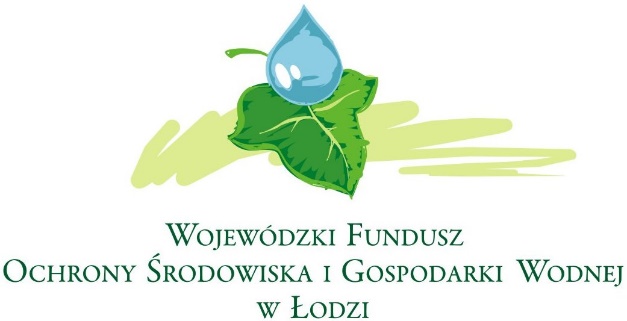 Tegorocznym tematem konkursu organizowanego przezWFOŚiGW w ramach działania "Edukacja Ekologiczna w szkołach  i przedszkolach na rok szkolny 2017/2018" jest smog. Nasz szkoła przystąpiła do konkursu z projektem  „Zmieniamy powietrze na lepsze” i otrzymała dofinansowanie (13 988 zł.) na jego realizację. Dotacja przeznaczona jest na zakup pomocy naukowych, wycieczki edukacyjne, warsztaty i lekcje w terenie. Edukacja ekologiczna w ramach projektu będzie realizowana na różnych przedmiotach a także na zajęciach pozalekcyjnych (koła zainteresowań, zajęcia świetlicowe, zajęcia dla zaproszonych gości). Wszelkie działania skierowane są do bardzo szerokiego grona odbiorców (uczniowie i ich opiekunowie, nauczyciele i  pracownicy szkoły, zapraszani goście w tym przedszkolaki ze współpracujących ze szkołą placówek)i mają charakter długofalowy.  W tym roku  uczniowie klas IV-VII uczestniczą w cyklu warsztatów i zajęć terenowych prowadzonych przez pracowników Ośrodka Działań Ekologicznych „Źródła” nt. zanieczyszczeń powietrza i smogu.  Odbył się również konkurs drużynowy dla uczniów klas IV-VII pod hasłem: „Ekologia w liczbach”. Kolejne działania w przyszłym roku szkolnym to m.in.:- wycieczki (Bełchatów, Sulejów, Załęcze Wielkie, Borysew)- warsztaty ekologiczne- konkursy ekologiczne - konkursy plastyczne - konkurs recytatorski